Приложение 2Бизнес в сфере строительства получил поддержку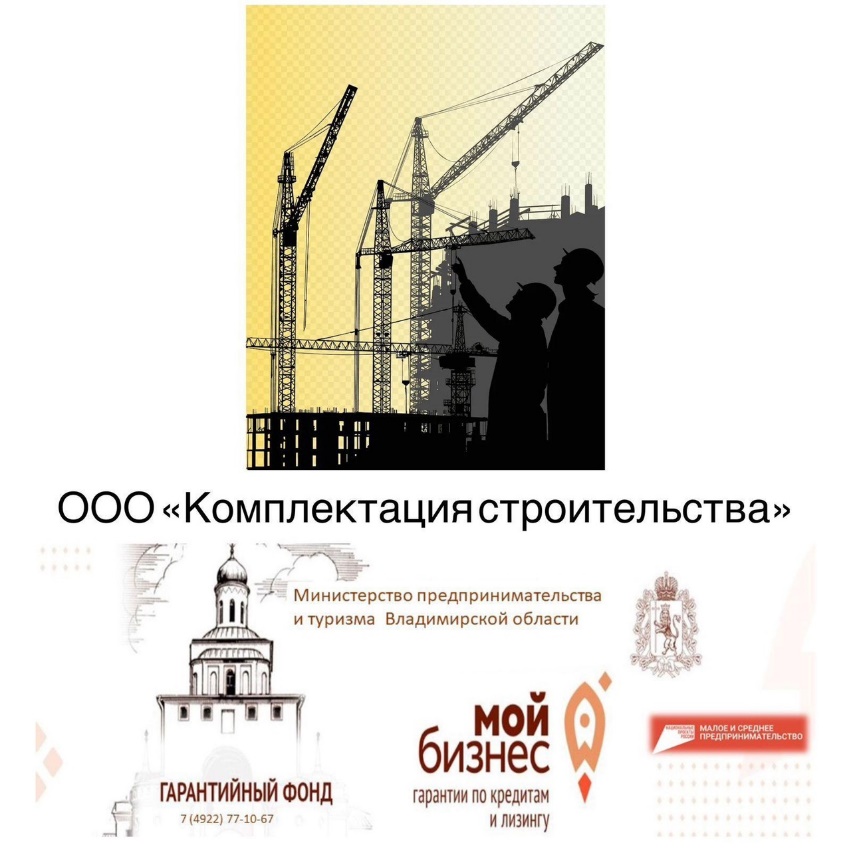 В рамках реализации нацпроекта «Малое и среднее предпринимательство и поддержка индивидуальной предпринимательской инициативы», инициированного Президентом РФ, Гарантийным фондом Владимирской области было предоставлено поручительство ООО «Комплектация Строительства» по кредиту в ПАО Сбербанк на приобретение недвижимости.ООО «Комплектация Строительства» осуществляет свою деятельность с ноября 2016 года. Компания осуществляет поставку бетона различных марок автобетоносмесителями вместимостью от 5 м³ до 10 м³. Осуществляет перевозку песка, щебня и пр. Бизнес является семейным, супруг осуществляет транспортные услуги, в том числе сдачу в аренду спецтехники во Владимире и Владимирской области для проведения строительных, монтажных и производственных работ с доставкой на объект.	Анастасия Глебовская, директор Гарантийного фонда:	«Напомним, что размер поручительства Гарантийного фонда может составлять до 70% от суммы обязательств Заемщика в части возврата фактически полученной суммы кредита, суммы займа, суммы лизинговых платежей в части погашения стоимости предмета лизинга и денежной суммы, подлежащей выплате гаранту по банковской гарантии по договору, по которому предоставляется поручительство Гарантийного фонда. С 12.04.2023 лимит поручительств в рамках 1 договора - 30 млн.руб. Размер вознаграждения за предоставление поручительства составляет: для физических лиц, применяющих специальный налоговый режим "Налог на профессиональный доход" - 0,25% годовых от суммы поручительства. Для начинающих предпринимателей - 0,25% годовых от суммы поручительства; для прочих субъектов МСП - 0,5% годовых от суммы поручительства. По сделкам, заключенным с 22.02.2023, заемщик вправе предъявить заявление о перерасчете части вознаграждения в случае досрочного прекращения кредитных/заемных обязательств».	Благодаря оказанной поддержке Фонда в ООО «Комплектация Строительства» по итогам 2023 г. планируется создание 1 рабочего места. 	Подробную консультацию о мерах поддержки Гарантийного Фонда Вы можете получить по телефону: 8 (4922) 77-10-67.